Муниципальное дошкольное образовательное учреждение детский сад «Тополек»Сценарий Новогодний утренник«Проделки лисы»Старшая группа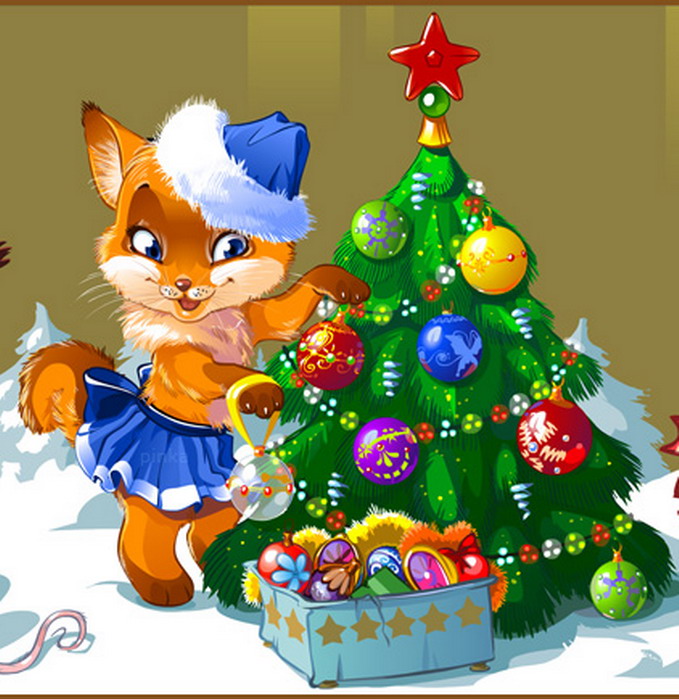 Составитель: Музыкальный руководитель Кокорин Г.А.воспитатель Поликарпова Н.В.воспитатель Терехова С.В,Мышкин 2023 г.Дети под музыку «Бубенцы» входят в зал, останавливаются вокруг елкиВедущая:Что за гостья к нам пришла, запах хвои принесла!А на ней огни, гирлянды, до чего ж она нарядна!Вместе с нею к нам идёт зимний праздник…Все вместе: Новый год!Ведущая:Как красиво в нашем зале! Мы гостей сюда позвали.Веселиться весь народ, мы встречаем…Все вместе: Новый год!Стихи:Здравствуй елочка лесная, серебристая, густая.Ты под солнышком росла и на праздник к нам пришла!Нарядилась ты на диво, так нарядна, и красива,Вся в игрушках, фонарях, позолоте и огнях!Не колись иголками попляши-ка с нами,Елочка красавица в зеленом сарафане!Замигали огоньки – улыбнулась елочка,И расправила она каждую иголочку!Ведущая:Дружно за руки возьмёмся, вокруг ёлочки пойдём,Милой гостье улыбнёмся, песню радостно споём!«В хороводе танцевать будем мы сегодня».  Дети садятся на места.Ведущая: Праздник продолжается, сказка начинается!Под музыку вбегает Лиса, несёт «волшебную снежинку».Лиса: Здравствуйте, детишки, девчонки и мальчишки!К вам спешила, как могла, я вам новость принесла:Дед Мороз вас в лес зовёт, чтобы встретить Новый год!Ведущая: Что ж он сам к нам не идёт?Лиса: У него там много дел, что прийти к вам не сумел.Ведущая: Ты, Лисица, не хитришь? Ты нам правду говоришь?Лиса:  Дедушка меня послал да ещё с собою дал мне волшебную снежинку,Чтобы быстро, без заминки, в лес детей перенесла, всех с собою забрала.В круг скорее становитесь, дружно за руки возьмитесь –  и снежинка в тот же час в лес перенесёт всех нас!Общий танец «Зимушка, зимушка».Ведущая: Ну, вот, перенеслись мы в лес. Как тихо и красиво здесь!А где же Дед Мороз, Лисица?Лиса:  Вот так всегда: как Новый год – все ждут, что Дед Мороз придёт!А мне, лисице, нет почтенья, хотя я – просто загляденье!Хочу, чтоб с нынешнего дня не ёлку ждали – а меня!Чтоб Лису все наряжали, вокруг весело плясали!Так что будете в лесу веселить меня, Лису!Ведущая: В ум взбрело шальной лисице, что она в лесу царица,Что должны ей все служить и про ёлку позабыть!Звучит музыка. Входит Волк.Волк: Здравствуй, кума! Праздник наступил чудесный, так и хочется петь песни!Лиса: Так давай с тобой вдвоём мы про ёлочку споём!Поют вместе про ёлочку. Волк фальшивит.В лесу родилась елочка, в лесу она росла.
Поем мы, вспомнив молодость, а молодость прошла!
Не верим больше сказочным предновогодним снам,
И Дед Мороз подарочки уж, не приносит нам!
Про елочку мы пели, под каждый Новый год.
И хоть мы повзрослели, но елочка живет!
Спасибо, крошка-елочка, что ты у нас была,И много – много  радостей нам в жизни принесла!Лиса: Серый, ты поёшь неверно, да и голос твой прескверный.Волк: Но я пел ведь от души!Лиса: Ой, народ ты не смеши! Лучше навостри-ка уши, да меня, Лису, послушай! (Поёт): В лесу родилась Лисонька, в лесу она росла.И самая красивая  она в лесу была!Волк: Ты, кума, о чём поёшь?Лиса: Как ты, серый, не поймёшь? Ведь сегодня праздник мой! Поздравляй!Волк: Постой, постой! Говорит в лесу народ что сегодня – Новый год!Лиса: Не верь тому, что говорят! Гости тут мои сидят! Кстати, здесь и зайцы есть… Ты голодный? Хочешь есть?Волк: Зайцы? Вот сюрприз, какой! Заберу его с собой! Я забыл, прошу простить, Дед Мороз ведь не велит нынче слабых, обижать!Лисья хитрость не пройдёт! Ах, плутовка ты такая! Детям праздновать мешаешь! Я по лесу побегу, Дед Мороза я найду! Убегает.Лиса (Волку вслед): Ха-ха-ха! И не надёйся!Выходят девочки в костюмах Елочек. Песня «Елочек».1 девочка: Подожди, Лиса, не смейся!Волк нам Дедушку найдёт, Дед Мороз сюда придёт!2 девочка: Вы, друзья, не огорчайтесь, улыбайтесь! Улыбайтесь!Будем верить в чудеса! Не обидишь нас, Лиса!3 девочка: Выходите-ка подружки! Мы покружим на опушке!Танец  «Елочек».Лиса: Ну, я вам всем покажу! Я Мороз на вас пущу!Замёрзнут пусть носы у вас! Где снежинка? Я сейчас…Ведущая: Ребята, где же Дед Мороз? Ау – у - у! Слышишь, я тебя зову!              Помогайте мне, ребята!Хором: Дед Мороз!Лиса: (детям) А вы слушайте сейчас, вот вам Лисий мой наказ!Поднимайтесь не сидите, хоровод вокруг водите и меня повеселите!Хлопает в ладоши. А дети топают в ответ.Ведущая: Зря стараешься, лисица, никто тебя здесь не боится!Лиса: Ах, вы слушать не хотите? Так на север улетите!Замерзнут пусть носы у вас! Где снежинка? Я сейчас…Звучит фонограмма шума метели, звона бубенцов, голос Дед Мороза:Ау! Ребятушки, вы где?!Ведущая: Дед Мороз сюда идёт! Он вас ищет и зовёт!Дружно крикнем поскорей, чтобы он нашёл детей!Дети (вместе): Дед Мороз!Входит Дед Мороз.Дед Мороз: Наконец-то я пришёл, еле-еле вас нашёл.Мне Медведь и Волк сказали, что Лиса вас обижала.(Лисе) – Ты  скажи, зачем лгала? Зачем снежинку увела?Лиса: пятится назад Кажется, я поняла: Плохо я себя вела!Перестану я хитрить и прошу меня простить! Дед Мороз: На Лису сердитый я! Детям Вам решать: простим друзья? (Дети отвечают): Да!Лиса: Всем спасибо! Всем – ура! А теперь мне в лес пора! уходит.Дед Мороз: Я зову скорей ребят возвращаться в детский сад.Дети идут за Дедом Морозом вокруг елки.Хоровод  «Шел веселый Дед Мороз»  Н. Вересо  дети садятся на стульчики.                                                                                                                  Дед Мороз:Мороз я настоящий, из глухой дремучей чащи.Видеть я сегодня рад всех гостей и всех ребят!С Новым годом поздравляю, снежной зимушки желаю!Чтобы санки вас катали, чтобы вы в снежки играли.Чтобы снежные метели песенки свои вам пели,Чтоб мороза не боялись, чтоб росли и закалялисьВедущая:  Очень ждали, Дед Мороз, мы тебя на вечер!До чего же, рады все, Новогодней встрече!Дед Мороз: Любуется елочкой.Елка светится, искрится, будем  дети, веселится!Дед Мороз вас всех зовет в новогодний хоровод!Песня «Дед Мороз – большой проказник».Песня «Мы тебя окутаем».Снегурочка: Дед придумал бы игру, позабавил детвору.Дед Мороз: Игр не мало есть на свете, поиграть хотите дети?«Игра Мы сестрички - рукавички»«Игра Мы повесим шарики»Дед Мороз. Ох, как жарко стало в зале, как мы славно поигралиОхлаждайте деда, вижу пингвинов на холодной льдине«Выходят пингвины и читают стихи, танец».Дед Мороз.У нарядной елки пела детвора,Но прощаться с вами мне пришла пора!До свиданья дети, веселых вам потех!Вед. А подарки Дед Мороз?! Ты нам, что-нибудь принес?!Сюрпризный момент.Дед Мороз. Осматривается по сторонам.Ну конечно! Это здесь! И Мешок отдельный есть!Есть (ищет) конечно!.. То есть был! Где же я его забыл?На сосне в лесу? (Чешет затылок) В сугробе? Или в вашем гардеробе?Ну, волшебный мой шнурок (махнув рукой)Без труда найдет мешок: словно удочку заброшу,Пару слов скажу хороших – там, где нужно, упадет,Все, что нужно, мне найдет! Дед Мороз вынимает от пояса блестящий длинный шнурок, раскручивает его приговаривая:Ты, лети шнурок витой, мой волшебный золотой,Удлиняйся, удлиняйся, мой мешок найти старайся!Забрасывает в открытую дверь, затем медленно тянет к себе, приговаривая: «кажется, есть…»,  «поймал…»  Вытягивает на середину зала поварешку, сердится, глядя на шнур.Ты, чего шнурок проказник? Пошутить решил на праздник?Ну-ка, снова полети. Больше с дедом не шути!Дед Мороз закидывает шнур, читает « заклинание». Затем тянет его медленно к себе, приговаривая: «уже что-то тяжелее…»  Вытягивает валенок, опять сердится.Снова шутишь озорник? Я к такому не привык!Притащи мешок сейчас же, Или выброшу подальше!Закидывает шнур в третий раз, просит Снегурочку и «зверей лесных»Помочь тянуть, вместе вытягивают мешок с подарками.Дед Мороз: глядит на шнурок.Ну, теперь ты молодец, вот подарки, наконец!Дед Мороз раздает подарки.Дед Мороз: Все подарки получили? Никого не позабыли?Вот и праздник новогодний нам заканчивать пора,Много радости сегодня, вам желаю детвора!Снегурочка: Чтобы вы росли большие, чтоб не знали вы хлопот!А мы с Дедушкой Морозом к вам вернемся через год! Уходят.